The City School 
North Nazimabad Boys Campus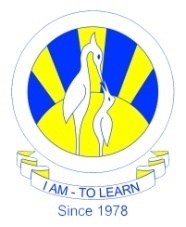 Class : 9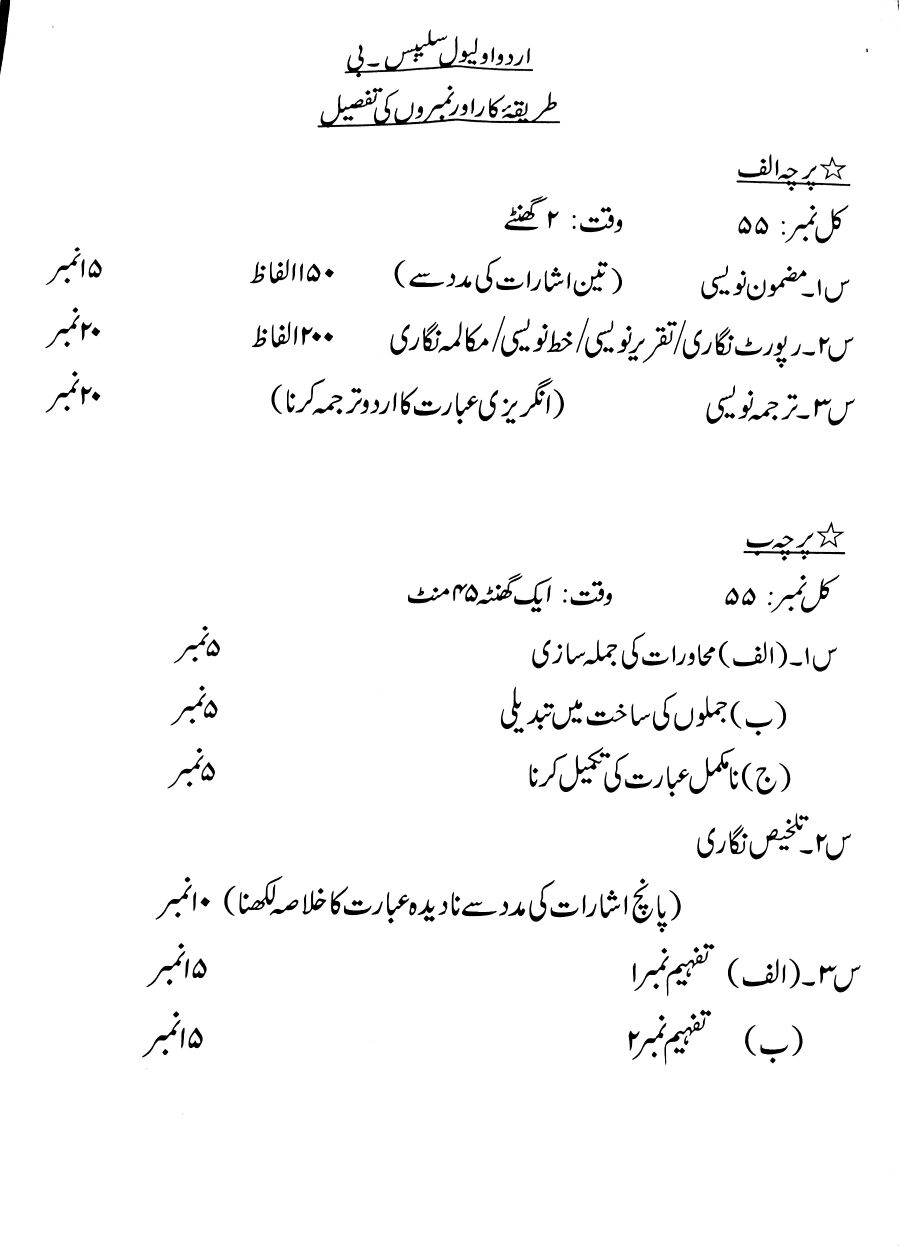 Subject : Urdu